Declaration for payments paid by third parties 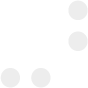 Get Qualified 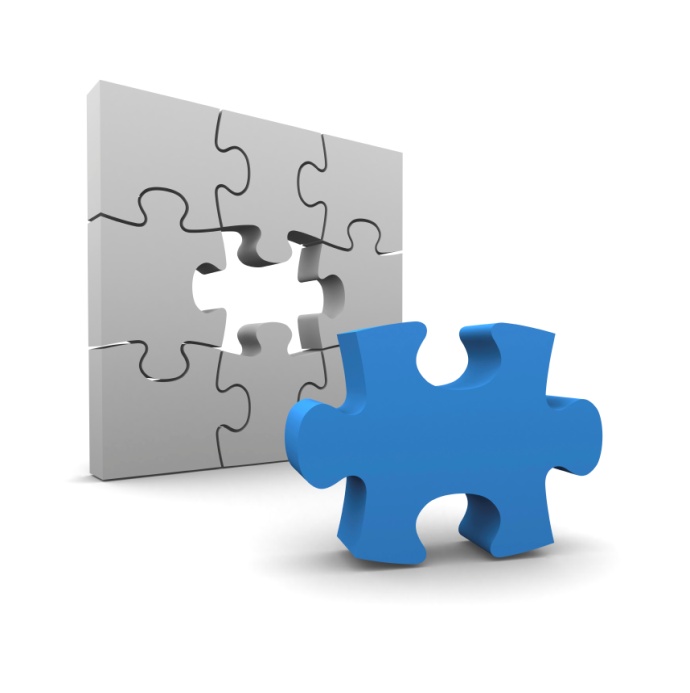 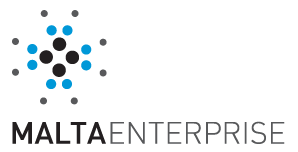 For Office Use Only:Reference Number	Date and Stamp received by the Corporation 					 This form is to be filled in, in cases where the payments are being affected by parents, guardians, or by any person who is not the beneficiary. This form is not to be filled in, in cases of sponsorships. 1. Applicant Details2. Course Details3. Details of person affecting the payment4. Applicant’s Declaration I, hereby declare that the information being submitted with regards to this information is correct.I also confirm that the costs on which the tax credit is being claimed are not reimbursable from other sources or otherwise recoverable.It is understood that only the student shall benefit from the tax credit, and any aid to be granted by Malta Enterprise is conditional to the completion of the study course.By signing this declaration I hereby authorise Malta Enterprise Corporation to process the data contained in this form for the purpose stated. I also authorise Malta Enterprise Corporation, as the administrator of the scheme, to disclose to the Commissioner of the Inland Revenue, ETC, Education Department or any other Governmental Entity any information,   documents and records which the Corporation may have obtained in connection with this application.  I also authorise the Inland Revenue Department and Malta Enterprise to exchange any information related to the utilisation of the tax credits.5. AnnexCopy of ID Card/Passport of person affecting the payment Title AddressGiven Name(s)SurnameDate of Birth Telephone & MobileID Card Number e-mail Name of  Institute/University: Name of Course:Course fee amount:€Amount paid:€ Received by:Title Name and SurnameID Card Number/Passport NumberMethod of Payment (such as by cheque or bank transfer)Transaction Details (such as Cheque No.)Signature of StudentSignature of person affecting the payment